Årsmöte den 26/2 2020Några bilder från årsmötet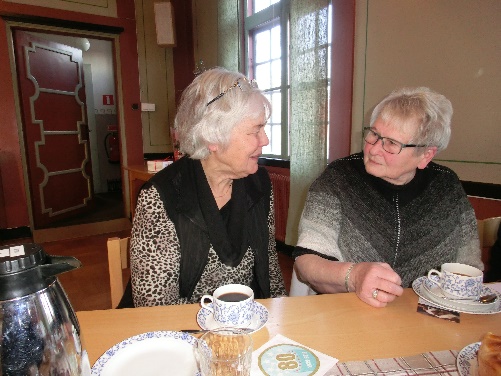 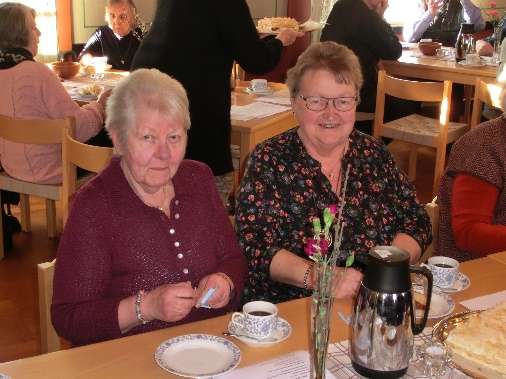 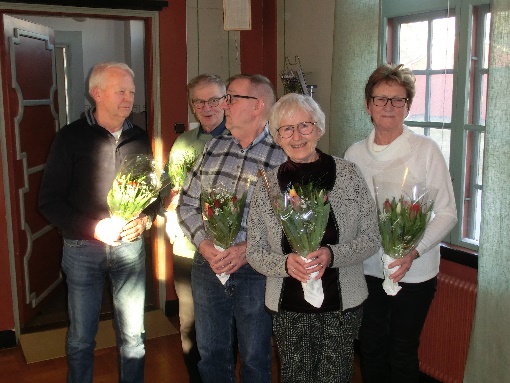 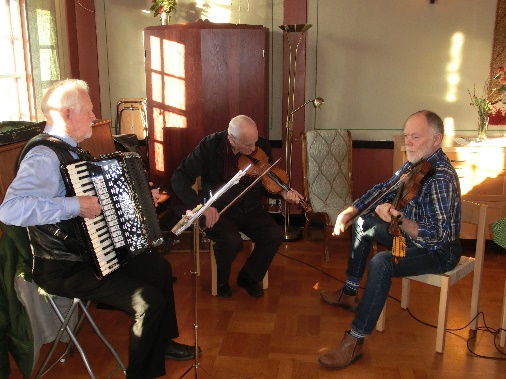 